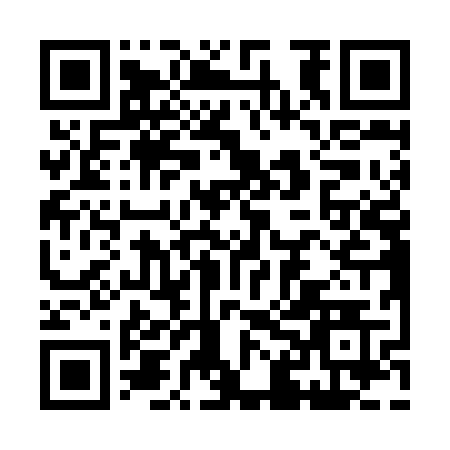 Prayer times for Bluefield Heights, Virginia, USAMon 1 Jul 2024 - Wed 31 Jul 2024High Latitude Method: Angle Based RulePrayer Calculation Method: Islamic Society of North AmericaAsar Calculation Method: ShafiPrayer times provided by https://www.salahtimes.comDateDayFajrSunriseDhuhrAsrMaghribIsha1Mon4:336:041:245:168:4410:142Tue4:346:041:245:178:4410:143Wed4:356:051:245:178:4410:144Thu4:356:051:245:178:4410:135Fri4:366:061:255:178:4410:136Sat4:376:061:255:178:4310:127Sun4:386:071:255:178:4310:128Mon4:386:071:255:178:4310:119Tue4:396:081:255:178:4210:1110Wed4:406:091:255:178:4210:1011Thu4:416:091:265:188:4210:1012Fri4:426:101:265:188:4110:0913Sat4:436:101:265:188:4110:0814Sun4:446:111:265:188:4010:0815Mon4:456:121:265:188:4010:0716Tue4:466:131:265:188:3910:0617Wed4:476:131:265:188:3910:0518Thu4:486:141:265:188:3810:0419Fri4:496:151:265:188:3710:0320Sat4:506:161:265:178:3710:0321Sun4:516:161:265:178:3610:0222Mon4:526:171:265:178:3510:0123Tue4:536:181:265:178:3510:0024Wed4:546:191:265:178:349:5825Thu4:556:191:265:178:339:5726Fri4:566:201:265:178:329:5627Sat4:576:211:265:178:319:5528Sun4:586:221:265:168:319:5429Mon4:596:231:265:168:309:5330Tue5:006:231:265:168:299:5231Wed5:026:241:265:168:289:50